                                                      ПРОЕКТ 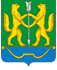 АДМИНИСТРАЦИЯ ГОРОДА ЕНИСЕЙСКАКрасноярского краяРАСПОРЯЖЕНИЕ«___» _____2023г.                         г. Енисейск                                       № _____-рВ соответствии со статьей 69.1 Федерального закона от 13 июля 2015 года №218-ФЗ «О государственной регистрации недвижимости», руководствуясь ст. ст. 5, 43, 46, 52 Устава города Енисейска:1. В отношении объекта недвижимости с кадастровым номером 24:47:0010247:53, расположенного по адресу: Красноярский край, г. Енисейск, ул. Бограда, д. 74, общей площадью 37,7 кв. м, в качестве его правообладателей, владеющим данным объектом недвижимости на праве собственности, выявлены: Никитина Анастасия Александровна, **.**.**** г.р., место рождения: ***. ******** ************* ****, ********** *********, паспорт гражданина Российской Федерации серия ** ** № ****** выдан Отделением УФМС России по Красноярскому краю в гор. Енисейске и Енисейском р-не, дата выдачи **.**.****, проживающая по адресу: ************ ****, *. ********, **. *******, *. **.Никитина Татьяна Ивановна, **.**.**** г.р., место рождения: ***. ****** *-******** *-** ************* **., Российской Федерации, паспорт гражданина Российской Федерации серия ** ** № ****** выдан ОВД г. Енисейска Красноярского края, дата выдачи **.**.****, проживающая по адресу: ************ ****, *. ********, **. *******, д. **.2. Указанный в пункте 1 настоящего распоряжения объект недвижимости не прекратил существование, что подтверждается актом осмотра от 29 августа 2023г. № 65 (прилагается).О выявлении правообладателя ранее учтенного объекта недвижимости 